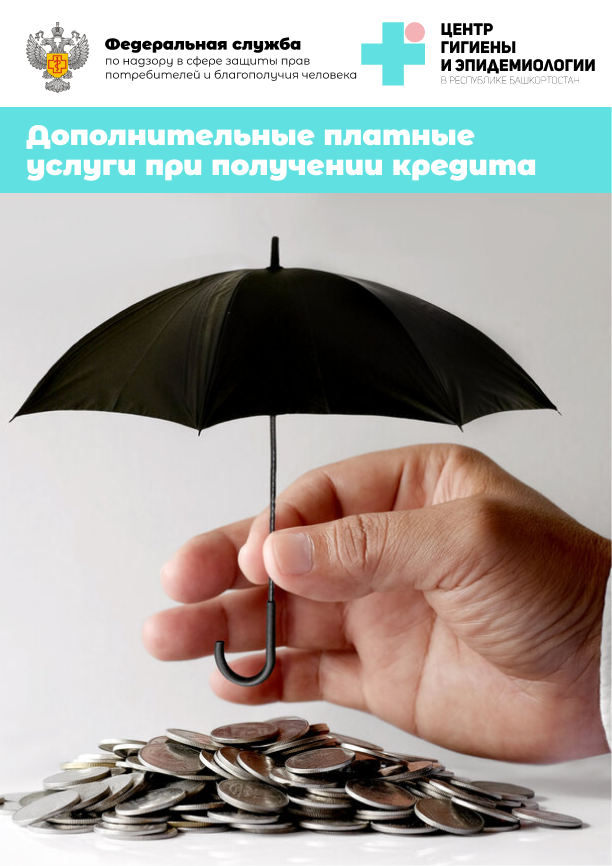 Дополнительные платные услуги 
при получении кредита.Вместе с кредитом Вам могут предложить некоторые платные услуги, которые к потребительскому кредиту не относятся:Это могут быть дополнительные уведомления и справки, более удобный способ доставки информации о ваших деньгах и долгах (например, смс-сообщения на Ваш мобильный телефон). Вам могут предложить оформить банковскую карту и взимать с Вас плату за ее обслуживание. Иногда предлагают дополнительные услуги по «защите от финансового мошенничества».Страхование жизни, здоровья.Дополнительные услуги, которые оказывает иная организация. Например, «Помощь на дорогах», «Круглосуточная эвакуация автомобиля» и др. Обо всех оказываемых услугах стоит спрашивать, сколько они стоят, и можете ли Вы получить кредит без них. Если решите их приобрести, то одновременно с платежом за кредит Вы будете платить банку или иной организации еще дополнительные деньги за эти услуги.Также следует уточнить условия досрочного погашения кредита. Самое главное – чтобы с Вас не взимали никаких дополнительных платежей и сборов, это запрещено законом. Имейте в виду, что уже при получении кредита надо продумать, как Вы будете его погашать: через банкомат, с помощью интернет-банка, через кассу банковского отделения. Банк обязан дать возможность для погашения без дополнительных комиссионных сборов. Желательно выбрать такой способ погашения долга, который будет удобен и не вызовет лишних расходов. Вы имеете право не подписывать кредитный договор сразу, а взять его с собой и изучить дома. Закон РФ «О защите прав потребителей» гласит следующее: «Запрещается обусловливать приобретение одних услуг обязательным приобретением иных услуг».Банк не вправе без Вашего согласия оказывать дополнительные услуги за плату. Вы вправе отказаться от оплаты таких услуг, а если они оплачены, вправе потребовать от банка возврата уплаченной суммы. Согласие потребителя на выполнение дополнительных работ, услуг за плату оформляется в письменной форме.Прежде чем подписывать любой документ необходимо внимательно ознакомиться со всеми условиями договора.Помните:Если Вы подписали кредитный договор, не прочитав его и обнаружили, что Вы согласились на дополнительные платные услуги, поясняем следующее. Как отказаться от страховки?	Пункт 2 ст. 935 Гражданского кодекса Российской Федерации гласит, что обязанность страховать свою жизнь или здоровье не может быть возложена на гражданина по закону.          Однако, в случае если вы заключили договор добровольного страхования, Вы имеете права на его расторжение и возврат денежных средств, уплаченных за страхование. Срок, в течение которого потребитель имеет право на расторжение договора добровольного страхования и возврат страховой премии составляет 14 календарных дней.Как отказаться от иных дополнительных услуг?В соответствии с ч. 1 ст. 782 Гражданского кодекса Российской Федерации, ст. 32 Закона  от 07.02.1992 № 2300-1 «О защите прав потребителей» потребитель вправе отказаться от исполнения договора о выполнении работ (оказании услуг) в любое время при условии оплаты исполнителю фактически понесенных им расходов, связанных с исполнением обязательств по данному договору.Вы вправе обратиться к исполнителю услуги, т.е. к организации, оказывающей Вам услуги по возмездному договору, и предъявить требование о расторжении договора. Закон разрешает отказаться от получения услуги, даже без указания причин, но Вы должны оплатить те услуги, которые уже получили, т.е. возместить исполнителю фактически понесенные им расходы. Памятка разработана с использованием материалов АО «ПАКК».За дополнительной консультацией Вы вправе обратиться вКонсультационный центр для потребителейФБУЗ «Центр гигиены и эпидемиологии в  Республике Башкортостан»РЕЖИМ РАБОТЫ:пн. – чт.  с 09:00 до 17:35,пт. – с 09:00 до 17:10,обед 13:00-13:30,сб. и вс. – выходные днител. +7 (347) 287 85 18тел. Единого консультационного центра Роспотребнадзора        8 (800) 555 49 43.                                      Адрес: г. Уфа, ул. Карла Маркса, д. 69e-mail: fguzrb_zpp@mail.ruz_zpp@02.rospotrebnadzor.ru